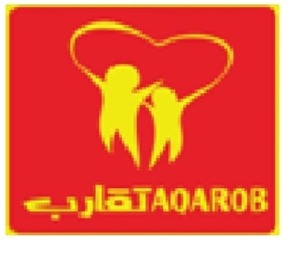 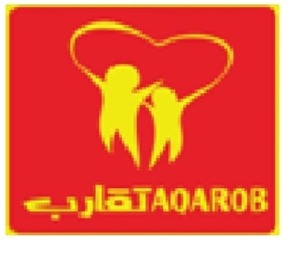 Unit one revision Q1. Complete the sentences with the words from the box above .Shumari nature reserve is a ……………………………… for animals .(sanctuary )Australasia is the ……………………….. for Kangaroos.  (habitat )The tiger is a ……………………….. animal . ( predator )Mammoth is an ……………………… animal . ( extinct )He …………………….. his dairy every day . (records )The cat is a ……………………….. animal . ( prey )Every year birds ……………………….. to warm places . ( migrate )Q2. Complete these compound words :Ear …………  ( phone )Star …………… ( fish )Back………………. ( bone )Camp …………… ( site )Paint……………….. ( brush )Life …………………… ( boat )Q3. Put these words in a meaningful sentences :Presenter  :…………………………………………………………………………………………….Danger  : ………………………………………………………………………………………..	